Запрет на опубликование результатов опросов общественного мнения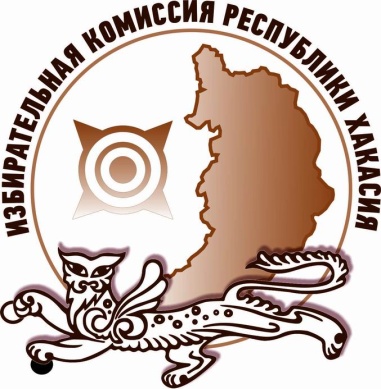 Избирательная комиссия Республики Хакасия напоминает: с 6 ноября 2018 года действует запрет на опубликование результатов опросов общественного мнения, связанных с выборами Главы Республики Хакасия – Председателя Правительства Республики Хакасия.В соответствии с законодательством о выборах, опубликование результатов социологических исследований, в том числе  опросов общественного мнения, запрещается за 5 дней до дня голосования, а также в день голосования.Любые материалы, содержащие такую информацию, признаются незаконными, а их распространитель привлекается к административной ответственности.Отдел общественных связей и информации ИК РХ23-94-37